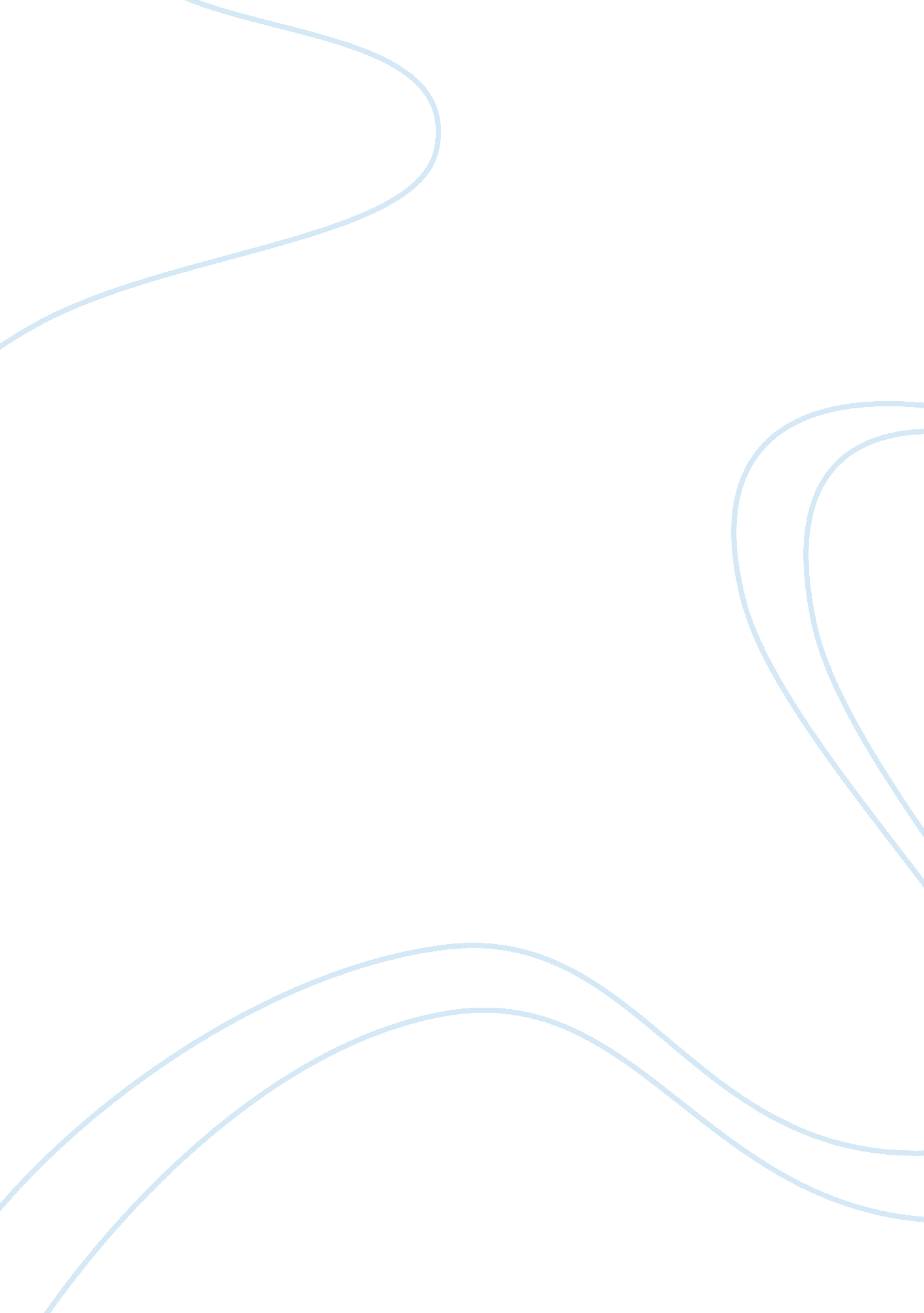 Personal statement exampleHealth & Medicine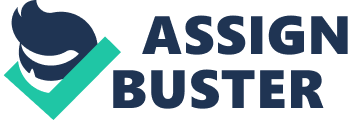 Personal ment I have a lot of interest in pharmacology and medicine, and a look into my educational records and extracurricular activities will undoubtedly prove this. With the intention to have my career in pharmacology, I graduated in Pharmaceutical Science from King Saud University in the year 2011. 
Here, it seems useful to brief the various researches and symposiums I have participated in as it would reveal my passion and efforts to go up the ladder in pharmacology. During my graduation, I took part in the snake and scorpion poisoning research conducted in King Khalid Hospital. I was a member of the group assigned by the Drug and Information Center to document poisoned cases and to assess its effect on blood pressure. In addition, I was a member of the organizing committee of a symposium conducted at the college that discussed the various aspects of the career of pharmacists. In addition, I took part in a number of workshops and seminars like the psychiatric pharmacy symposium, ‘ drug safety and global concern’ by Saudi Food and Drug Authority, and Evidence-based Health Care, to mention but a few. 
To add further credentials to my claim, I have a few months of work experience too. To develop my skills in medicine, I got one month summer training in King Fahad Medical City. In addition, during my studies, I got four months experience as internee at King Khaled Hospital. Also, I have one month volunteering experience in King Khaled Hospital. In order to keep myself up to date in the field, I regularly visit various websites and read scholarly papers. 
In fact, I had this interest in medicine since my childhood, and over these years, I realized that this is the profession for me. Over all these years of studies, extracurricular activities and work experience, I understood that by getting an MS in Clinical Pharmacology, I will reach my destination of becoming a pharmacologist. I am sure that with my passion and dedication, I will be able to make valuable contributions in the field of pharmacology. 
To become a good pharmacologist, it is necessary for me to have my education from a top rated university where excellent education is provided. Evidently, Thomas Jefferson University is one of the top rated Universities for medicine and health. As the University website says, the University discovers new knowledge that will define the future of clinical care. Undoubtedly, for someone who wants to become a pharmacologist, it is highly necessary to have knowledge about the very latest medical advances and unsolved issues. In addition, the University is renowned for its excellent infrastructure, up-to-date curriculum and excellent faculty. So, for someone who is passionate about a career in pharmacology, the best place to go is Thomas Jefferson University. 
In order to ensure my success in the college, I have sharpened my linguistic and computer skills. In addition, I am studying English at EC Boston where I have already reached Proficiency Level. Moreover, I have already secured a scholarship from the Saudi Arabian Government for my excellent academic performance. 
All the above information proves that I am fit to be selected for the MS Clinical Pharmacology. I am sure that I will be able to make valuable contributions in the field of pharmacology that will make the University proud of me. 